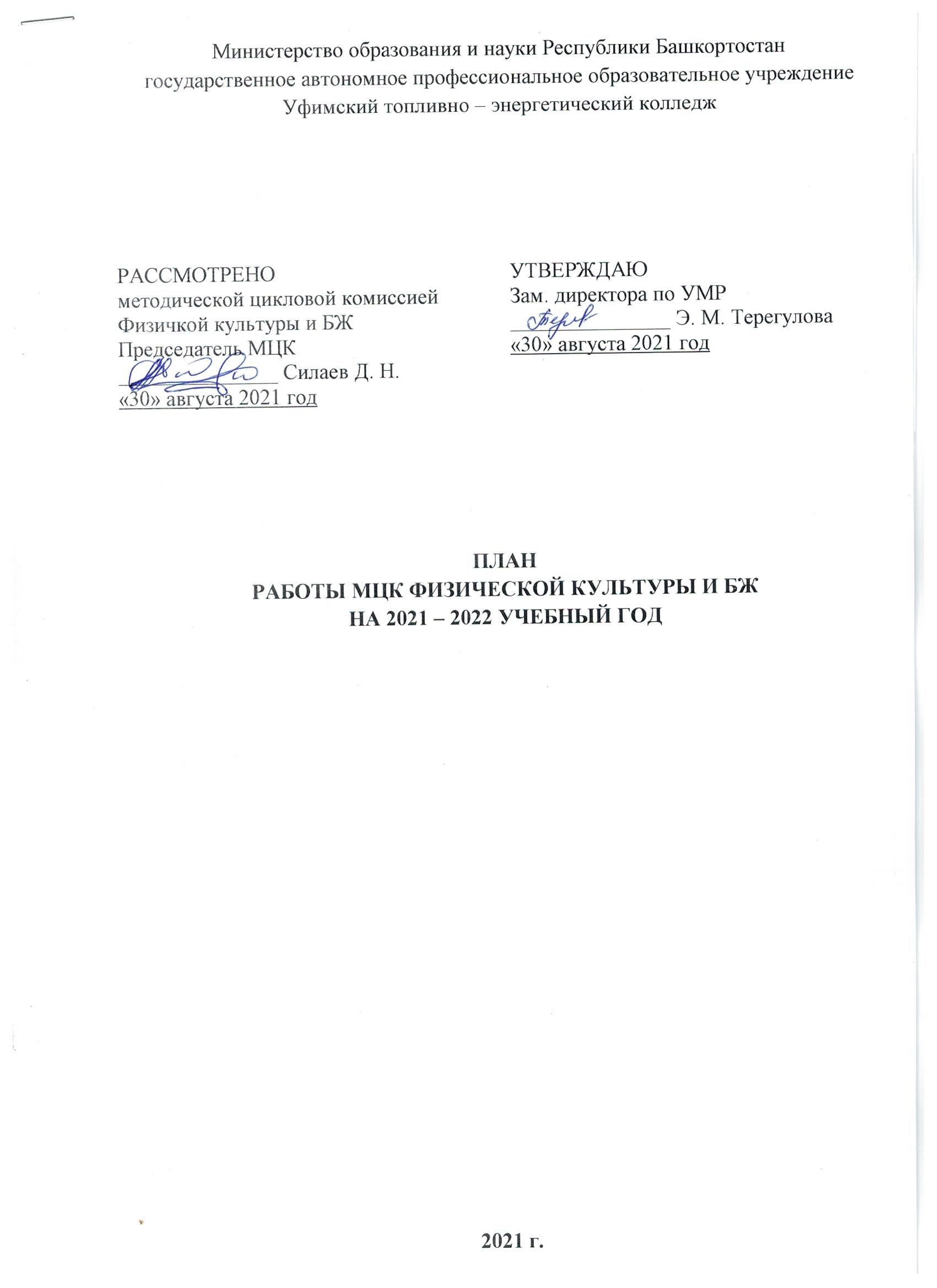 КАЧЕСТВЕННЫЙ СОСТАВ ПРЕПОДАВАТЕЛЕЙ МЦКПОВЫШЕНИЕ КВАЛИФИКАЦИИОБЩИЕ ЦЕЛИ И ЗАДАЧИМЕТОДИЧЕСКОЙ – ЦИКЛОВОЙ КОМИССИИ1. Создание инновационного профессионального образовательно-воспитательного пространства колледжа, в соответствии с запросами и потребностями региональной экономики и социокультурной политикиПриоритетные направления развитияГАПОУ Уфимский топливно-энергетический колледжна 2021-2022 учебный годОпределить приоритетными направлениями развития ГАПОУ Уфимский топливно-энергетический колледж на 2021-2022 уч.год:продолжить работу над повышением качества образования в т.ч. в соответствии с требованиями WorldSkills Russia;активизировать работу по реализации  проекта Современная цифровая образовательная среда и активизация работы, в соответствии с указом президента РФ о цифровой трансформации в образовании, организация образовательного пространства открытой конвергентной сетевой среды, конвергентное образовательное пространство;продолжать развивать систему социального партнерства в условиях инновационного развития колледжа, вести мониторинг  трудоустройства выпускников колледжа;формировать и совершенствовать кадровый  потенциал для проведения обучения и оценки соответствующей квалификации по стандартам WSR;создать условия для проведения демонстрационного экзамена по актуализированным ФГОС;вовлекать обучающихся и педагогов в движение WorldSkills Russia и конкурсы профессионального мастерства;принимать участие в реализации инновационных образовательных проектах, грантах, усиление научно-исследовательской и творческой деятельности преподавателей и обучающихся, обеспечение положительных результатов в республиканских, всероссийских и международных олимпиадах, конкурсах и чемпионатах профессионального мастерства;вовлекать в различные формы наставничества обучающихся, преподавателей, работодателей  в том числе с применением лучших практик обмена опытом; образования с использованием дистанционных образовательных технологий;расширить перечень дополнительных образовательных программы для обучающихся и взрослого  населения;включить в ОПОП программу воспитания и календарный план по ВР;формировать  воспитательную  среду, обеспечить социальную адаптацию молодежи, гражданственность и патриотичность, вовлечь  обучающихся колледжа в кружковую деятельность, коллективы художественной самодеятельности, спортивные секции.Организационные мероприятия.УЧЕБНО – ВОСПИТАТЕЛЬНАЯ РАБОТАРАБОТА ПО ПОВЫШЕНИЮ ПЕДАГОГИЧЕСКОГО МАСТЕРСТВАМЕТОДИЧЕСКАЯ РАБОТАРАЗВИТИЕ НАУЧНО – ИССЛЕДОВАТЕЛЬСКОЙ РАБОТЫ,УЧАСТИЕ В ОЛИМПИАДАХ И КОНКУРСАХ ПРЕПОДАВАТЕЛЕЙ И ОБУЧАЮЩИХСЯПредседатель МЦК Физической культуры и БЖ _______________ Силаев Д. Н.№П/ПФИООбразованиеЧто и когда закончилПедагогическийстажОбщийстажПо дипломуПо дипломуДатарожденияКатегорияДатапоследнейаттестации№П/ПФИООбразованиеЧто и когда закончилПедагогическийстажОбщийстажспециальностьквалификацияДатарожденияКатегорияДатапоследнейаттестации1БиктимеровФидалитХанифовичВысшееБГУ1515Филологпреподаватель - организатор БЖ12.041982Высшая20212ВойтенкоАнатолийПавловичВысшееТашкентское высшее танковое командное училищеКомандно - тактическая, колёсные и гусеничные машиныИнженер по эксплуатации колёсных и гусеничных машин10.031959Высшая20213ИшмухаметовМаратМазгаровичВысшееБГПУ1418Педагог по физической культуре и спортуПреподаватель физической культуры14.041975Высшая20204Казанцева МаринаАнатольевнаВысшееВЭГУ2628Преподаватель по физической культуре и спортуПреподаватель физической культуре14.021973Высшая20205КайниевАрсенийАндреевичВысшееЧлен института физической культуры2439Физическая культураПреподаватель физической культуры, тренер25.021964Высшая20206КубасовВладимирЮрьевичВысшееЧлен института физической культуры2435Физическая культураПреподаватель физической культуры27.061965Высшая20207МусинТимурРавилевичВысшееБГПУ35Физическая культураПреподаватель физической культуры21.081985Первая20208НефёдоваСветланаАнатольевнаВысшееБГПИ2527Преподаватель физической культуры, тренерПреподаватель физической культуры30.051970Высшая20209СилаевДанилНиколаевичСреднее - военное, высшее юридическое, не оконченое средне - техническоеСанкт - Петербургский военный институт Внутренних Войск МВД России в 2001 году10,525Юрист – консульт, командный состав (заместитель командира по работе с личным составом), механик по ремонту и обслуживанию нефтеперерабатывающей и газовой промышленностипреподаватель основ безопасности жизнедеятельности и безопасности жизнедеятельности08.071978Высшая202010УзбековБаходирАбдуллаевичВысшееВысшая2021№№Ф.И.О.Должность/дисциплина ПМДолжность/дисциплина ПМНазвание курса ПКНазвание курса ПКНазвание курса ПКГод окончания курсов, место, количество часовГод окончания курсов, место, количество часовГод окончания курсов, место, количество часовГод окончания курсов, место, количество часовДата, место прохождения стажировкиДата, место прохождения стажировкиПланирование курсов по повышению квалификацииПланирование курсов по повышению квалификацииПланирование курсов по повышению квалификацииПланирование курсов по повышению квалификацииПланирование курсов по повышению квалификацииПланирование курсов по повышению квалификацииПланирование курсов по повышению квалификации№№Ф.И.О.Должность/дисциплина ПМДолжность/дисциплина ПМНазвание курса ПКНазвание курса ПКНазвание курса ПКГод окончания курсов, место, количество часовГод окончания курсов, место, количество часовГод окончания курсов, место, количество часовГод окончания курсов, место, количество часовДата, место прохождения стажировкиДата, место прохождения стажировки2018201820192019202020202020ИшмухаметовМаратМазгаровичПреподаватель физ.культурыПреподаватель физ.культурыГАУ ДПО Институт развития образования РБ по программе "Проектирование урока физической культуры в свете требований ФГОС и профессионального стандарта педагога"ГАУ ДПО Институт развития образования РБ по программе "Проектирование урока физической культуры в свете требований ФГОС и профессионального стандарта педагога"ГАУ ДПО Институт развития образования РБ по программе "Проектирование урока физической культуры в свете требований ФГОС и профессионального стандарта педагога"ГАУ ДПО Институт развития образования РБ Часов 56. 19-22 сентября 2016г.ГАУ ДПО Институт развития образования РБ Часов 56. 19-22 сентября 2016г.ГАУ ДПО Институт развития образования РБ Часов 56. 19-22 сентября 2016г.20202020Казанцева МаринаАнатольевнаКазанцева МаринаАнатольевнаПреподаватель физ.культурыГБОУ РУМНЦ  РБ 01.06.-15.06. 2015г. «Развитие  профиссеональной компетентности педагога профессиональной образовательной организации в условиях  реализации ФГОС» №2032 Часов 72 ГБОУ РУМНЦ  РБ 01.06.-15.06. 2015г. «Развитие  профиссеональной компетентности педагога профессиональной образовательной организации в условиях  реализации ФГОС» №2032 Часов 72 ГБОУ РУМНЦ  РБ 01.06.-15.06. 2015г. «Развитие  профиссеональной компетентности педагога профессиональной образовательной организации в условиях  реализации ФГОС» №2032 Часов 72 ГБОУ РУМНЦ  РБ 01.06.-15.06. 2015г. «Развитие  профиссеональной компетентности педагога профессиональной образовательной организации в условиях  реализации ФГОС» №2032 Часов 72 №2032 Часов 72 ИРО РБ с 16.05.2016 по 19.05.2016 г.№22586 Часов 62№2032 Часов 72 ИРО РБ с 16.05.2016 по 19.05.2016 г.№22586 Часов 62№2032 Часов 72 ИРО РБ с 16.05.2016 по 19.05.2016 г.№22586 Часов 6220202020НефедоваСветланаВладимировнаНефедоваСветланаВладимировнаПреподаватель физ.культурыПреподаватель физ.культурыПреподаватель физ.культурыГБОУ РУМНЦ  РБ 01.06.-15.06. 2015г. «Развитие  профессиональной компетентности педагога профессиональной образовательной организации в условиях  реализации ФГОС»№2043 Часов 72. ИРО РБ с 15.05-20.05 2017г.№13510 Часов 72»№2043 Часов 72. ИРО РБ с 15.05-20.05 2017г.№13510 Часов 72»№2043 Часов 72. ИРО РБ с 15.05-20.05 2017г.№13510 Часов 7220202020СилаевДанилНиколаевичСилаевДанилНиколаевичПреподаватель БЖПреподаватель БЖПреподаватель БЖ09.01 по 26.01.18 в объёме 72 часов удостоверения выданы 26.01.2018 года09.01 по 26.01.18 в объёме 72 часов удостоверения выданы 26.01.2018 года09.01 по 26.01.18 в объёме 72 часов удостоверения выданы 26.01.2018 годанетнетнетнетнетдадададададаВойтенкоАнатолийПавловичВойтенкоАнатолийПавловичПреподаватель БЖПреподаватель БЖПреподаватель БЖ№СОДЕРЖАНИЕ РАБОТЫСРОКИИСПОЛНЕНИЯИСПОЛНИТЕЛИ01Итоги работы МЦК за 2020 – 2021 учебный годДо 09.09.2021Силаев Д. Н.Члены МЦК02Утверждение учебно – планирующей документации и задачи на 2021 – 2022 учебный годДо 20.09.2021Силаев Д. Н.Члены МЦК03Утверждение материалов:- экзаменационных билетов- заданий по дипломному проектированию- ФОСов по дисциплинам и КОСов по ПМДо 01.11.2021Силаев Д. Н.Члены МЦК04Утверждение графиков:- дополнительных занятий- открытой недели МЦК- консультации по дипломному проектированиюДо 20.09.2021Силаев Д. Н.Члены МЦК05Планирование мероприятий:- открытой недели МЦКДо 20.09.2021Силаев Д. Н.Члены МЦК06Проверка готовности кабинетов и лабораторий МЦК к работе, учебно – методического обеспечения и разработка планов по обновлению кабинетовДо 30.08.2021Силаев Д. Н.Члены МЦК07И другие№СОДЕРЖАНИЕ РАБОТЫСРОКИИСПОЛНЕНИЯИСПОЛНИТЕЛИ01Итоги успеваемости в группах МЦК за 2020 – 2021 учебный год и активация профессиональной деятельности педагогов.30.08.2021Силаев Д. Н.Члены МЦК02Итоги практики и взаимодествие учебного и производственного процессов в условиях реализации ФГОС СПО.03Анализ успеваемости и посещаемости в группе, мероприятия.В течениигодаСилаев Д. Н.Члены МЦК04Оформление портфолио обучающихся.В течениигодаСилаев Д. Н.Члены МЦК05Участие во внеурочных и спортивных мероприятиях.В течениигодаСилаев Д. Н.Члены МЦК06Выявление обучающихся «зоны риска», планируемая работа.В течениигодаСилаев Д. Н.Члены МЦК07И другие.№СОДЕРЖАНИЕ РАБОТЫСРОКИИСПОЛНЕНИЯИСПОЛНИТЕЛИ01Прохождение курсов повышения квалификации, стажировок.В течениигодаСилаев Д. Н.Члены МЦК02Посещение уроков своих коллег в колледже и других учебных заведенияхюВ течениигодаСилаев Д. Н.Члены МЦК03Посещение «Школы педагога» молодыми преподавателями и преподавателями, не имеющими педагогического стажа.В течениигодаСилаев Д. Н.Члены МЦК04Участие в работе МЦК.В течениигодаСилаев Д. Н.Члены МЦК05Аттестация преподавателей согласно плана.В течениигодаСилаев Д. Н.Члены МЦК06Выступление в заседаниях МЦК.В течениигодаСилаев Д. Н.Члены МЦК07И другое.№СОДЕРЖАНИЕ РАБОТЫСРОКИИСПОЛНЕНИЯИСПОЛНИТЕЛИ01Разработка учебно – методических материалов по актуализированным ФГОС СПО.В течениигодаСилаев Д. Н.Члены МЦК02Разработка иетодических рекомендаций для самостоятельных, практических и лабораторных работ.В течениигодаСилаев Д. Н.Члены МЦК03Разработка методических рекомендаций по курсовому и дипломному проектированию.04Составление программ ГИА, ФОС ГИА и требований к ВКР (при наличии).05Создание электронного учебного пособия, онлайн курсов и др.В течениигодаСилаев Д. Н.Члены МЦК06Ознакомление с новой методической литературой.В теченииодаСилаев Д. Н.Члены МЦК07Посещение семинаров, лекториев, конференций и педсоветов.В течениигодаСилаев Д. Н.Члены МЦК08Участие в конкурсах по методической работе.В течениигодаСилаев Д. Н.Члены МЦК09Разработка УМК дисциплин, ПМ методических материалов.В течениигодаСилаев Д. Н.Члены МЦК10Обобщение опыта работы, проведение открытых уроков, мастер классов.В течениигодаСилаев Д. Н.Члены МЦК11И другие.№СОДЕРЖАНИЕ РАБОТЫСРОКИИСПОЛНЕНИЯИСПОЛНИТЕЛИ01Участие в научно – исследовательской и творческой деятельности преподавателей и обучающихся.В течениигодаСилаев Д. Н.Члены МЦК02Обеспечение положительных результатов в республиканских и международных олимпиадах и конкурсах, чемпионатах профессионального мастерства обучающихся.В течениигодаСилаев Д. Н.Члены МЦК03Участие обучающихся в конкурсах профессионального мастерства «World Skills».В течениигодаСилаев Д. Н.Члены МЦК04И другие.